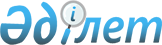 О переименовании коммунального государственного учрежденияПостановление акимата Махамбетского района Атырауской области от 6 сентября 2023 года № 205
      В соответствии статьей 42 Гражданского Кодекса Республики Казахстан, статьей 31 Закона Республики Казахстан "О местном государственном управлении и самоуправлении в Республике Казахстан", статьями 18, 124 Закона Республики Казахстан "О государственном имуществе" и в целях реализации Закона Республики Казахстан "О внесении изменений и дополнений в некоторые законодательные акты Республики Казахстан по вопросам стимулирования инноваций, развития цифровизации, информационной безопасности и образования" акимат Махамбетского района ПОСТАНОВЛЯЕТ:
      1. Коммунальное государственное учреждение "Территориальный центр оказания специальных социальных услуг" государственного учреждения "Махамбетский районный отдел занятости, социальных программ и регистрации актов гражданского состояния" переименовать в коммунальное государственное учреждение "Территориальный центр оказания специальных социальных услуг" государственного учреждения "Махамбетский районный отдел занятости и социальных программ".
      2. Утвердить в новой редакции положение коммунального государственного учреждения "Территориальный центр оказания специальных социальных услуг" государственного учреждения "Махамбетский районный отдел занятости и социальных программ" согласно приложению к настоящему постановлению.
      3. Коммунальному государственному учреждению "Территориальный центр оказания специальных социальных услуг" государственного учреждения "Махамбетский районный отдел занятости, социальных программ и регистрации актов гражданского состояния" в установленном законодательством порядке:
      1) перерегистрировать коммунальное государственное учреждение в органах юстиции;
      2) обеспечить принятие других мер, вытекающих из настоящего постановления.
      4. Контроль за исполнением настоящего постановления возложить на руководителя аппарата акима района Н. Аруева.
      5. Настоящее постановление вводится в действие по истечении десяти календарных дней после дня его первого официального опубликования. Положение коммунального государственного учреждения "Территориальный центр оказания специальных социальных услуг" государственного учреждения "Махамбетский районный отдел занятости и социальных программ" 1. Общие положения
      1. Коммунальное государственное учреждение "Территориальный центр оказания специальных социальных услуг" государственного учреждения "Махамбетский районный отдел занятости и социальных программ" (далее - государственное учреждение) является некоммерческой организацией, обладающей статусом юридического лица, созданной в организационно-правовой форме учреждения для осуществления функций.
      2. Государственное учреждение создано постановлением №15 акимата Махамбетского района от "23" января 2019 года.
      3. Учредителем государственного учреждения является "Акимат Махамбетского района, Атырауской области" (далее – районный акимат).
      4. Уполномоченным органом соответствующей отрасли государственное учреждение "Отдел занятости и социальных программ Махамбетского района" (далее – уполномоченный орган) и органом, осуществляющим по отношению к нему функции субъекта права в отношении имущества государственного учреждения является районный акимат.
      5. Наименование государственного учреждения: коммунальное государственное "Территориальный центр оказания специальных социальных услуг" государственного учреждения "Махамбетский районный отдел занятости и социальных программ".
      6. Место нахождения государственного учреждения: Республика Казахстан, Атырауская область, Махамбетский район, село Махамбет, улица Кумара Кабенова, дом 84, индекс: 060700. 2. Юридический статус государственного учреждения
      7. Государственное учреждение имеет самостоятельный баланс, счета в банках в соответствии с законодательством Республики Казахстан, бланки, печати с изображением Государственного Герба Республики Казахстан и наименованием государственного учреждения.
      8. Государственное учреждение не может создавать, а также выступать учредителем (участником) другого юридического лица, за исключением случаев, предусмотренных законами Республики Казахстан.
      9. Государственное учреждение отвечает по своим обязательствам находящимся в его распоряжении деньгами. При недостаточности у государственного учреждения денег субсидиарную ответственность по его обязательствам несет Республика Казахстан или административно-территориальная единица средствами соответствующего бюджета.
      10. Гражданско-правовые сделки государственных учреждений вступают в силу после их обязательной регистрации в территориальных подразделениях казначейства Министерства финансов Республики Казахстан. 3. Предмет и цели деятельности государственного учреждения
      11. Предмет деятельности государственного учреждения оказания специальных социальных услуг детям с инвалидностью с психоневрологическими патологиями (далее - дети с инвалидностью) и детям с инвалидностью с нарушениями опорно-двигательного аппарата (далее - дети с нарушениями ОДА).
      12. Целью деятельности государственного учреждения является обеспечение детей с инвалидностью и детей с инвалидностью с нарушениями ОДА гарантированным объемом специальных социальных услуг согласно утвержденным стандартом.
      13. Для достижения цели государственное учреждение осуществляет следующие виды деятельности:
      1) для детей с инвалидностью с нарушениями опорно-двигательного аппарата, в том числе детей с нарушениями ОДА от полтора лет, нуждающихся в оказании специальных социальных услуг в условиях полустационара (далее - дети с инвалидностью и дети с нарушениями ОДА);
      2) предоставление специальных социальных услуг в условиях полустационара в дневное время в соответствии с установленными настоящим положением объемами;
      3) оказание специальных социальных услуг с учетом индивидуальных потребностей получателей услуг, ориентированных на повышение уровня их личностного развития, социализации и интеграции;
      4) создание благоприятного морально-психологического климата в организации полустационарного типа;
      5) оказание разносторонней помощи получателям услуг путем предоставления комплекса необходимых специальных социальных услуг, направленных на проведение оздоровительных и социально-реабилитационных мероприятий, в соответствии с настоящим преложением;
      6) социально-бытовые услуги;
      7) социально-медицинские услуги;
      8) социально-психологические услуги;
      9) социально-педагогические услуги;
      10) социально-культурные услуги;
      11) социально-экономические услуги;
      12) социально-юридические услуги;
      13) социально-трудовые услуги;
      14) оказывает услуги инватакси.
      14. Запрещаются осуществление государственным учреждением деятельности, а также совершение сделок, не отвечающих предмету и целям его деятельности, закрепленным в положении.
      15. Сделка, совершенная государственным учреждением в противоречии с целями деятельности, определенно ограниченными законами Республики Казахстан или учредительными документами, либо с нарушением уставной компетенции его руководителя, может быть признана недействительной по иску: уполномоченного органа соответствующей отрасли, уполномоченного органа по государственному имуществу, местного исполнительного органа, аппарата акима города районного значения, села, поселка, сельского округа, прокурора. 4. Управление государственным учреждением
      16. В соответствии с законодательством Республики Казахстан общее управление над государственным учреждением осуществляет уполномоченный орган.
      17. Уполномоченный орган в установленном законодательством порядке осуществляет следующие функции:
      1) закрепляет за государственным учреждением имущество;
      2) утверждает план финансирования государственного учреждения;
      3) осуществляет контроль за сохранностью имущества государственного учреждения;
      4) утверждает устав (положение) государственного учреждения, внесение в него изменений и дополнений;
      5) определяет структуру, порядок формирования и срок полномочий органов управления государственного учреждения, порядок принятия государственным учреждением решений;
      6) определяет права, обязанности и ответственность руководителя государственного учреждения, основания освобождения его от занимаемой должности;
      7) утверждает структуру и предельную штатную численность государственного учреждения, за исключением государственных учреждений являющихся государственными органами;
      8) по представлению руководителя государственного учреждения назначает на должность и освобождает от должности его заместителя (заместителей);
      9) утверждает годовую финансовую отчетность;
      10) дает письменное согласие уполномоченному органу по государственному имуществу на изъятие или перераспределение имущества, переданного государственному учреждению или приобретенного им в результате собственной хозяйственной деятельности;
      11) по согласованию с уполномоченным органом по государственному имуществу осуществляет реорганизацию и ликвидацию республиканского государственного учреждения (местный исполнительный орган или по согласованию с акимом района (города областного значения) и собранием местного сообщества - аппарат акима города районного значения, села, поселка, сельского округа принимает решение о реорганизации и ликвидации коммунального государственного учреждения);
      12) осуществляет иные полномочия, возложенные на него настоящим уставом и иным законодательством Республики Казахстан.
      18. Руководитель государственного учреждения назначается на должность и освобождается от должности уполномоченным органом соответствующей по согласованию районным акиматом, за исключением случаев, установленных законодательством Республики Казахстан.
      19. Руководитель государственного учреждения организует и руководит работой государственного учреждения, непосредственно подчиняется уполномоченному органу (за исключением случаев, установленных законодательством Республики Казахстан) и несет персональную ответственность за выполнение возложенных на государственное учреждение задач, на правильное использование средств и осуществление им своих функций.
      20. Руководитель государственного учреждения действует на принципах единоначалия и самостоятельно решает вопросы деятельности государственного учреждения в соответствии с его компетенцией, определяемой законодательством Республики Казахстан и настоящим положением.
      21. Действия руководителя государственного учреждения, направленные на осуществление государственным учреждением неуставной деятельности, являются нарушением трудовых обязанностей и влекут применение мер дисциплинарной и материальной ответственности.
      22. При осуществлении деятельности государственным учреждением руководитель государственного учреждения в установленном законодательством Республики Казахстан порядке:
      1) без доверенности действует от имени государственного учреждения;
      2) представляет интересы государственного учреждения в государственных органах, иных организациях;
      3) заключает договоры;
      4) выдает доверенности;
      5) утверждает порядок и планы государственного учреждения по командировкам, стажировкам, обучению сотрудников в казахстанских и зарубежных учебных центрах и иным видам повышения квалификации сотрудников;
      6) открывает банковские счета;
      7) издает приказы и дает указания, обязательные для всех работников;
      8) принимает на работу и увольняет с работы сотрудников государственного учреждения, кроме сотрудников, назначаемых уполномоченным органом;
      9) применяет меры поощрения и налагает дисциплинарные взыскания на сотрудников государственного учреждения, в порядке, установленном законодательством Республики Казахстан;
      10) определяет обязанности и круг полномочий своего заместителя (заместителей) и иных руководящих сотрудников государственного учреждения;
      11) осуществляет иные функции, возложенные на него законодательством Республики Казахстан, настоящим положением и уполномоченным органом, а также районным акиматом. 5. Порядок образования имущества государственного учреждения
      23. Имущество государственного учреждения составляют активы юридического лица, стоимость которых отражается на его балансе. Имущество государственного учреждения формируется за счет:
      1) имущества, переданного ему собственником;
      2) имущества (включая денежные доходы), приобретенного в результате собственной деятельности;
      3) иных источников, не запрещенных законодательством Республики Казахстан.
      24. Государственное учреждение не вправе самостоятельно отчуждать или иным способом распоряжаться закрепленным за ним имуществом и имуществом, приобретенным за счет средств, выделенных ему по смете.
      25. Если законами Республики Казахстан государственному учреждению предоставлено право, осуществлять приносящую доходы деятельность, то деньги, полученные от такой деятельности, подлежат зачислению в соответствующий бюджет, за исключением денег от реализации товаров (работ, услуг), производимых государственными учреждениями в сферах, предусмотренных пунктом 2 статьи 161 Закона Республики Казахстан "О государственном имуществе".
      26. Деятельность государственного учреждения финансируется из районного бюджета, если дополнительный источник финансирования не установлен законами Республики Казахстан.
      27. Государственное учреждение ведет бухгалтерский учет и представляет отчетность в соответствии с законодательством Республики Казахстан.
      28. Проверка и ревизия финансово-хозяйственной деятельности государственного учреждения осуществляется в установленном порядке законодательством Республики Казахстан. 6. Режим работы в государственном учреждении
      29. Режим работы государственного учреждения устанавливается правилами внутреннего трудового распорядка и не должен противоречить нормам трудового законодательства Республики Казахстан. 7. Порядок внесения изменений и дополнений в учредительные документы
      30. Внесение изменений и дополнений в учредительные документы государственного учреждения производится по решению районного акимата и проходят процедуру государственной регистрации в территориальных органах юстиции в соответствии с Республики Казахстан "О государственной регистрации юридических лиц и учетной регистрации филиалов и представительств". 8. Условия реорганизации и ликвидации государственного учреждения
      31. Реорганизация и ликвидация государственного учреждения производится по решению районного акимата.
      32. Государственное юридическое лицо ликвидируется также по другим основаниям, предусмотренным законодательными актами.
      33. Имущество ликвидированного государственного юридического лица, оставшееся после удовлетворения требований кредиторов, перераспределяется районным акиматом.
      34. Деньги ликвидированного государственного учреждения, включая средства, полученные в результате реализации имущества этого юридического лица, оставшиеся после удовлетворения требований кредиторов, зачисляются в доход районного бюджета.
					© 2012. РГП на ПХВ «Институт законодательства и правовой информации Республики Казахстан» Министерства юстиции Республики Казахстан
				
      Аким района

К. Нурлыбаев
Утверждено
постановлением
акимата района от "6"
сентября 2023 года № 205